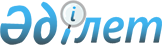 "Шығыс Қазақстан облысы аумағында таратылатын шетелдік мерзімді баспасөз
басылымдарын есепке алу" электрондық мемлекеттік қызмет регламентін 
бекіту туралы
					
			Күшін жойған
			
			
		
					Шығыс Қазақстан облысы әкімдігінің 2012 жылғы 27 желтоқсандағы N 331 қаулысы. Шығыс Қазақстан облысының Әділет департаментінде 2013 жылғы 28 қаңтарда N 2848 болып тіркелді. Күші жойылды - Шығыс Қазақстан облысы әкімдігінің 2013 жылғы 12 тамыздағы N 212 қаулысымен      Ескерту. Күші жойылды - Шығыс Қазақстан облысы әкімдігінің 12.08.2013 N 212 қаулысымен.      РҚАО ескертпесі.

      Құжаттың мәтінінде түпнұсқаның пунктуациясы мен орфографиясы сақталған.

      «Бұқаралық ақпарат құралдары туралы» Қазақстан Республикасының 1999 жылғы 23 шілдедегі Заңының 4-4-бабының 2) тармақшасына, «Әкімшілік рәсімдер туралы» Қазақстан Республикасының 2000 жылғы 27 қарашадағы Заңының 9-1-бабының 4-тармағына, «Қазақстан Республикасындағы жергілікті мемлекеттік басқару және өзін өзі басқару туралы» Қазақстан Республикасының 2001 жылғы 23 қаңтардағы Заңының 27-бабы 1-тармағының 21-1) тармақшасына сәйкес Шығыс Қазақстан облысының әкімдігі ҚАУЛЫ ЕТЕДІ:



      1. Қоса беріліп отырған «Шығыс Қазақстан облысы аумағында таратылатын шетелдік мерзімді баспасөз басылымдарын есепке алу» электрондық мемлекеттік қызмет регламенті бекітілсін.



      2. Осы қаулының орындалуын бақылау облыс әкімінің бірінші орынбасары Е.Б. Көшербаевқа жүктелсін.



      3. Осы қаулы алғаш рет ресми жарияланған күнінен кейін он күнтізбелік күн өткен соң қолданысқа енгізіледі.

       Облыс әкімі                                Б. Сапарбаев      «КЕЛІСІЛДІ»      Қазақстан Республикасы Көлік

      және коммуникация министрі                 А. Жұмағалиев      2012 жылғы 25 желтоқсан

Шығыс Қазақстан облысы әкімдігінің

2012 жылғы 27 желтоқсандағы

№ 331 қаулысымен бекітілген «Шығыс Қазақстан облысы аумағында таратылатын

шетелдік мерзімді баспасөз басылымдарын есепке алу»

электрондық мемлекеттік қызметінің регламенті 

1. Жалпы ережелер

      1. «Шығыс Қазақстан облысы аумағында таратылатын шетелдік мерзімді баспасөз басылымдарын есепке алу» электрондық мемлекеттік қызметін (бұдан әрі - электрондық мемлекеттік қызмет) Шығыс Қазақстан облысының ішкі саясат басқармасы (бұдан әрі – қызмет беруші) көрсетеді, баламалы негізде халыққа қызмет көрсету орталықтары (бұдан әрі – ХҚКО), сондай-ақ мемлекеттік қызметті алушыда электрондық сандық қолтаңба болған жағдайда «электрондық үкіметтің» веб-порталы www.e.gov.kz арқылы көрсетіледі.



      2. Электрондық мемлекеттік қызмет Қазақстан Республикасы Үкіметінің 2009 жылғы 30 желтоқсандағы № 2315 қаулысымен бекітілген «Облыстың, республикалық маңызы бар қаланың, астананың аумағында таратылатын шетелдік мерзімді баспасөз басылымдарын есепке алу» мемлекеттік қызмет стандарты негізінде көрсетіледі.



      3. Электрондық мемлекеттiк қызметтi автоматтандыру дәрежесi: ішінара автоматтандырылған (медиа-алшақтықты қамтитын).



      4. Электрондық мемлекеттiк қызмет көрсетудiң түрi: транзакциялық.



      5. Осы Регламентте пайдаланылатын ұғымдар мен қысқартулар:

      1) «электрондық үкiметтiң» веб-порталы - нормативтiк құқықтық базаны қоса алғанда, барлық шоғырландырылған үкiметтiк ақпаратқа және электрондық мемлекеттiк қызметтерге қолжетiмдiлiктiң бiрыңғай терезесiн бiлдiретiн ақпараттық жүйе (бұдан әрi - ЭҮП);

      2) «Жеке тұлғалар» мемлекеттік деректер базасы (бұдан әрі – ЖТ МДБ) – ақпаратты автоматты жинақтау, сақтау және өңдеуге, Қазақстан Республикасында жеке тұлғаларды біртұтас сәйкестендіруді енгізу және олар туралы мемлекеттік басқару органдары мен өзге де субъектілерге олардың өкілеттіктері шеңберінде және Қазақстан Республикасы заңнамасына сәйкес өзекті және нақты мәліметтер беру мақсатында Ұлттық жеке сәйкестендіру нөмірлерінің тізілімін құруға арналған ақпараттық жүйе;

      3) «Заңды тұлғалар» мемлекеттік деректер базасы (бұдан әрі – ЗТ МДБ) – ақпаратты автоматты жинақтау, сақтау және өңдеуге, Қазақстан Республикасы аумағында қызметін жүзеге асыратын заңды тұлғаларды, біріккен жеке кәсіпкерліктің филиалдарын, өкілдіктерін және субъектілерін біртұтас сәйкестендіруді енгізу және олар туралы мемлекеттік басқару органдары мен өзге де субъектілерге олардың өкілеттіктері шеңберінде және Қазақстан Республикасы заңнамасына сәйкес өзекті және нақты мәліметтер беру мақсатында Ұлттық бизнес-сәйкестендіру нөмірлерінің тізілімін құруға арналған ақпараттық жүйе;

      4) ЖАО АЖ – жергілікті атқарушы органдардың ақпараттық жүйесі;

      5) БСАЖ АЖ – «Біріккен салықтық ақпараттық жүйе» ақпараттық жүйесі;

      6) ХҚКО АЖ - халыққа қызмет көрсету орталығының ақпараттық жүйесі;

      7) ақпараттық жүйе (бұдан әрі – АЖ) – аппараттық - бағдарламалық кешенді қолдана отырып ақпаратты сақтау, өңдеу, іздеу, тарату, тапсыру және ұсынуға арналған жүйе;

      8) жеке сәйкестендіру нөмірі (бұдан әрі – ЖСН) – жеке тұлға, оның ішінде қызметін жеке кәсіпкерлік түрінде жүзеге асыратын жеке кәсіпкер үшін қалыптастырылатын бірегей нөмір;

      9) бизнес-сәйкестендіру нөмірі (бұдан әрі – БСН) – заңды тұлға (филиал және өкілдік) және қызметін бірлескен кәсіпкерлік түрінде жүзеге асыратын жеке кәсіпкер үшін қалыптастырылатын бірегей нөмір;

      10) пайдаланушы – оған қажетті электрондық ақпараттық ресурстарды алу үшін ақпараттық жүйеге жүгінетін және оларды пайдаланатын субъект;

      11) транзакциялық қызмет – электрондық цифрлық қолтаңбаны қолданумен өзара ақпарат алмасуды талап ететін, пайдаланушыларға электрондық ақпараттық ресурстарды беру жөніндегі қызмет;

      12) электрондық цифрлық қолтаңба (бұдан әрі - ЭЦҚ) - электрондық цифрлық қолтаңбаның құралдарымен құрылған және электрондық құжаттың дұрыстығын, оның тиесілілігін және мазмұнның тұрақтылығын растайтын электрондық цифрлық таңбалардың жиынтығы;

      13) электрондық құжат – ақпарат электрондық-цифрлық нысанда берілген және электрондық цифрлық қолтаңба арқылы куәландырылған құжат;

      14) электрондық мемлекеттік қызмет - ақпараттық технологияларды пайдаланумен электрондық нысанда көрсетілетін мемлекеттік қызмет;

      15) «электрондық үкімет» шлюзі (бұдан әрі – ЭҮШ) – электрондық қызметтерді жүзеге асыру аясында «электрондық үкімет» ақпараттық жүйесін интеграциялауға арналған ақпараттық жүйе;

      16) «электрондық үкіметтің» өңірлік шлюзі (бұдан әрі – ЭҮӨШ) - қызмет берушінің ішкі жүйелері/кіші жүйелері арасындағы және электрондық қызмет берушінің электрондық қызмет көрсету үрдісіне қатысатын сыртқы ақпараттық жүйелермен өзара ақпараттық іс-қимылын қамтамасыз ететін ақпараттық жүйе;

      17) ҰКО АЖ - ұлттық куәландыру орталығының ақпараттық жүйесі. 

2. Электрондық мемлекеттік қызметті көрсету бойынша қызмет

беруші әрекетінің тәртібі

      6. Қызмет берушінің ЭҮП арқылы (электрондық мемлекеттік қызметті көрсету кезіндегі өзара функционалдық іс-әрекеттің диаграммасы) адымдық іс-әрекеттері мен шешімдері осы Регламенттің 1 қосымшасында келтірілген:

      1) мемлекеттік қызметті алушы ЭҮП-да тіркелуді ЖИН/БСН және парольдің көмегімен жүзеге асырады (ҮЭП-да тіркелмеген мемлекеттік қызметті алушылар үшін жүзеге асырылады);

      2) 1-үдерiс – мемлекеттік электрондық қызметті алуы үшін мемлекеттік қызметті алушының ЭҮП–ға ЖСН/БСН және парольді енгізу үдерісі (авторластыру үдерісі);

      3) 1-шарт - ЭҮП-да ЖИН/БСН және пароль арқылы тіркелген мемлекеттік қызметті алушы туралы деректердің түпнұсқалығын тексеру;

      4) 2-үдерiс – мемлекеттік қызметті алушының деректерінде талап бұзушылықтардың болуына байланысты авторластырудан бас тарту туралы ЭҮП хабарламасын қалыптастыру;

      5) 3-үдерiс – мемлекеттік қызметті алушының осы Регламентте көрсетілген қызметті таңдауы, қызметтi көрсету және оның құрылымы мен форматтық талаптарды ескере отырып, мемлекеттік қызметті алушының нысанды толтыруы (деректердi енгiзу) үшiн сұрау салу нысанын экранға шығару;

      6) 4-үдерiс – электрондық мемлекеттік қызмет көрсетуге сұрау салудың толтырылған нысанына (енгізілген деректерді және жеке тұлғалар үшін тіркелген кәсіпкерлік қызметпен айналысу құқығын растайтын сканерленген құжатты) мемлекеттік қызметті алушының ЭЦҚ арқылы қол қоюы;

      7) 2-шарт - сәйкестендіру деректерінің сәйкестігін (сұрау салуда көрсетілген ЖСН/БСН мен ЭЦҚ тіркеу куәлігінде көрсетілген ЖСН/БСН арасындағы), ЭЦҚ тіркеу куәлігінің қолданылу мерзімін және ЭҮП-дағы шақыртылып алынған (жойылған) тіркеу куәліктерінің тізімінде болмауын тексеру;

      8) 5-үдерiс – мемлекеттік қызметті алушының ЭЦҚ түпнұсқалығының расталмауына байланысты сұрау салынған электрондық мемлекеттік қызметті көрсетуден бас тарту туралы хабарламаны қалыптастыру;

      9) 6-үдерiс – мемлекеттік қызметті алушының ЭЦҚ қойылған электрондық құжатты (мемлекеттік қызметті алушының сұрау салуын) ЭҮШ/ЭҮӨШ арқылы ЖАО АЖ-ға жіберу және қызмет беруші қызметкерінің электрондық мемлекеттік қызметті өңдеуі;

      10) 7-үдерiс – қызмет беруші қызметкерінің электрондық мемлекеттік қызмет көрсетудің нәтижесін қалыптастыруы (Шығыс Қазақстан облысында таратылатын шетелдік мерзімді баспасөз басылымдарын есепке алу туралы анықтама, немесе мемлекеттік қызмет көрсетуден бас тарту туралы дәлелді жауап). Электрондық құжат қызмет беруші қызметкерінің ЭЦҚ пайдалану арқылы қалыптастырылады және ЭҮП жеке кабинетке беріледі.



      7. Қызмет берушінің ХҚКО арқылы электрондық мемлекеттік қызмет көрсету кезіндегі (өзара функционалдық іс-әрекеттің диаграммасы) адымдық іс-әрекеттері мен шешімдері осы Регламенттің 2 қосымшасында келтірілген:

      1) 1-үдерiс – электрондық мемлекеттік қызмет көрсету үшін ХҚКО операторын ХҚКО АЖ-да авторластыру үдерісі;

      2) 1-шарт - ХҚКО АЖ-да логин және пароль, немесе ЭЦҚ арқылы тіркелген оператор туралы деректердің түпнұсқалығын тексеру;

      3) 2-үдерiс – ХҚКО операторы деректерінде талап бұзушылықтардың бар болуына байланысты оны ХҚКО АЖ-да авторластырудан бас тарту туралы хабарламаны қалыптастыру;

      4) 3-үдерiс – ХҚКО операторының осы Регламентте көрсетілген қызметті таңдауы, қызмет көрсету үшін сұрау салу нысанын экранға шығаруы және оның құрылымы мен форматтық талаптарын ескере отырып, нысанды толтыруы (деректерді енгізу және жеке тұлғалар үшін, кәсіпкерлік қызметпен айналысу құқығын растайтын құжаттың сканерленген көшірмесін тіркеу);

      5) 4-үдерiс – электрондық мемлекеттік қызмет көрсетуге сұрау салудың толтырылған нысанына (енгізілген деректерді және жеке тұлғалар үшін тіркелген кәсіпкерлік қызметпен айналысу құқығын растайтын сканерленген құжатты) ХҚКО операторының ЭЦҚ арқылы қол қоюы және оператордың одан әрі қарайғы әрекеттері туралы ақпарат алу;

      6) 2-шарт - сәйкестендіру деректерінің сәйкестігін (сұрау салуда көрсетілген ЖСН/БСН мен ЭЦҚ тіркеу куәлігінде көрсетілген ЖСН/БСН арасындағы), ЭЦҚ тіркеу куәлігінің қолданылу мерзімін және ХҚКО АЖ-да шақыртылып алынған (жойылған) тіркеу куәліктерінің тізімінде болмауын тексеру;

      7) 5-үдерiс – оператордың ЭЦҚ-ның түпнұсқалығының расталмауына байланысты сұрау салынған электрондық мемлекеттік қызметті көрсетуден бас тарту туралы хабарламаны қалыптастыруы;

      8) 6-үдерiс – мемлекеттік қызметті алушының ЭЦҚ қойылған электрондық құжатты (мемлекеттік қызметті алушының сұрау салуын) ЭҮШ/ЭҮӨШ арқылы ЖАО АЖ-ға жіберу және қызмет беруші қызметкерінің электрондық мемлекеттік қызметті өңдеуі;

      9) 7-үдерiс - қызмет беруші қызметкерінің электрондық мемлекеттік қызмет көрсетудің нәтижесін қалыптастыруы (Шығыс Қазақстан облысында таратылатын шетелдік мерзімді баспасөз басылымдарын есепке алу туралы анықтама, немесе электрондық мемлекеттік қызмет көрсетуден бас тарту туралы дәлелді жауап). Электрондық құжат қызмет беруші қызметкерінің ЭЦҚ пайдалану арқылы қалыптастырылады және ХҚКО АЖ беріледі;

      10) 8-үдерiс – ХҚКО қызметкерінің электрондық мемлекеттік қызмет нәтижесін – Шығыс Қазақстан облысында таратылатын шетелдік мерзімді баспасөз басылымдарын есепке алу туралы анықтаманы, немесе мемлекеттік қызмет көрсетуден бас тарту туралы дәлелді жауапты мемлекеттік қызметті алушыға қолма қол беруі немесе оның электронды поштасына жіберуі.



      8. Қызмет берушінің ЖАО арқылы электрондық мемлекеттік қызмет көрсету кезіндегі (өзара функционалдық іс-әрекеттің диаграммасы) адымдық іс-әрекеттері мен шешімдері осы Регламенттің 3 қосымшасында келтірілген:

      1) қызмет берушінің қызметкері ЖСН және парольдің көмегімен ЖАО АЖ-да тіркеуді жүзеге асырады;

      2) 1-үдерiс – ЖАО қызметкерінің электрондық мемлекеттік қызметті алу үшін ЖАО АЖ-ға ЖСН және парольді енгізуі (авторластыру үдерісі);

      3) 1-шарт - ЖАО АЖ-да ЖСН және пароль арқылы тіркелген қызмет беруші қызметкері туралы деректердің түпнұсқалығын тексеру;

      4) 2-үдерiс – қызмет беруші қызметкерінің деректерінде талап бұзушылықтардың болуына байланысты авторластырудан бас тарту туралы ЖАО АЖ хабарламасын қалыптастыру;

      5) 3-үдерiс – қызмет беруші қызметкерінің осы Регламентте көрсетілген қызметті таңдауы, қызмет көрсету үшін сұрау салу нысанын экранға шығаруы және оның құрылымы мен форматтық талаптарын ескере отырып, нысанды толтыруы (деректерді енгізу және жеке тұлғалар үшін, кәсіпкерлік қызметпен айналысу құқығын растайтын құжаттың сканерленген көшірмесін тіркеу);

      6) 4-үдерiс – электрондық мемлекеттік қызмет көрсетуге сұрау салудың толтырылған нысанына (енгізілген деректерді және жеке тұлғалар үшін тіркелген кәсіпкерлік қызметпен айналысу құқығын растайтын сканерленген құжатты) қызмет беруші қызметкерінің ЭЦҚ арқылы қол қоюы;

      7) 2-шарт - сәйкестендіру деректерінің сәйкестігін (сұрау салуда көрсетілген ЖСН мен ЭЦҚ тіркеу куәлігінде көрсетілген ЖСН арасындағы), ЭЦҚ тіркеу куәлігінің қолданылу мерзімін және ХҚО АЖ-да шақыртылып алынған (жойылған) тіркеу куәліктерінің тізімінде болмауын тексеру;

      8) 5-үдерiс – қызмет беруші қызметкерінің ЭЦҚ түпнұсқалығының расталмауына байланысты сұрау салынған электрондық мемлекеттік қызметтен бас тарту туралы хабарламаны қалыптастыру;

      9) 6-үдерiс – қызмет беруші қызметкерінің электрондық мемлекеттік қызметті өңдеуі;

      10) 7-үдерiс – қызмет беруші қызметкерінің электрондық мемлекеттік қызмет көрсетудің нәтижесін - Шығыс Қазақстан облысында таратылатын шетелдік мерзімді баспасөз басылымдарын есепке алу туралы анықтаманы, немесе электрондық мемлекеттік қызмет көрсетуден бас тарту туралы дәлелді жауапты қалыптастыруы. Электрондық құжат қызмет берушінің ЭЦҚ пайдаланып қалыптастырылады;

      11) 8-үдерiс – қызмет беруші қызметкерінің электрондық мемлекеттік қызмет нәтижесін – Шығыс Қазақстан облысында таратылатын шетелдік мерзімді баспасөз басылымдарын есепке алу туралы анықтаманы, немесе мемлекеттік қызмет көрсетуден бас тарту туралы дәлелді жауапты мемлекеттік қызметті алушыға қолма қол беруі немесе оның электронды поштасына жіберуі.



      9. Мемлекеттік қызметті алушыға көрсетілетін электрондық мемлекеттік қызметке сұрау салу мен жауапты толтырудың мемлекеттік және орыс тілдеріндегі экрандық нысаны осы Регламенттің 4 қосымшасында келтірілген.



      10. Алушы электрондық мемлекеттік қызмет бойынша сұрау салудың орындалу мәртебесін «электронды үкімет» порталының «Қызметтер алудың тарихы» бөлімінен немесе ХҚКО жүгіну арқылы тексере алады.



      11. Электрондық мемлекеттік қызмет көрсету, сондай-ақ, қажет болған жағдайда оның сапасын бағалау (оның ішінде шағымдану) туралы ақпаратты саll-орталықтың (1414) телефоны бойынша алуға болады. 

3. Электрондық мемлекеттік қызмет көрсету үдерісіндегі

өзара іс-қимыл тәртібінің сипаттамасы

      12. Электрондық мемлекеттік қызмет көрсету үдерісіне қатысатын құрылымдық-функционалдық бірліктер (бұдан әрі- ҚФБ):

      ХҚКО операторы;

      Қызмет беруші қызметкері;

      ЭҮП;

      ЭҮӨШ/ЭҮШ;

      ЖТ МБД;

      ЗТ МБД;

      БСАҚ АЖ;

      ХҚКО АЖ;

      ЖАО АЖ.



      13. Әрбір іс-қимылдың орындалу мерзімі көрсетілген іс-қимыл (рәсімдеулер, функциялар, операциялар) дәйектілігінің мәтіндік кестелік сипаттамасы осы Регламенттің 5 қосымшасында келтірілген.



      14. Сипаттамаларына сәйкес, іс-қимылдың (электрондық мемлекеттік қызмет көрсету үдерiсінде) қисынды дәйектілігі арасындағы өзара байланысын көрсететін диаграмма осы Регламенттің 1, 2, 3 қосымшаларында келтірілген.



      15. Регламенттің 6 қосымшасында соларға сәйкес электрондық мемлекеттік қызмет көрсету нәтижесі берілуі тиіс үлгілер келтірілген.



      16. Мемлекеттік қызметті алушыларға электрондық мемлекеттік қызмет көрсету нәтижелері осы Регламенттің 7 қосымшасына сәйкес, сапа және қол жетімділік көрсеткіштерімен өлшенеді.



      17. Мемлекеттік қызметті алушыларға электрондық мемлекеттік қызмет көрсету үдерiсіне қойылатын талаптар:

      1) құпиялылық (ақпаратты заңсыз алудан қорғау);

      2) тұтастық (ақпаратты заңсыз өзгертуден қорғау);

      3) қолжетімділік (ақпарат пен ресурстарды заңсыз ұстап қалудан қорғау);

      4) сақтау (ақпарат пен ресурстарды заңсыз жоюдан қорғау).



      18. Электрондық мемлекеттік қызмет көрсетудің техникалық шарттары:

      1) Интернетке шығу;

      2) электрондық құжат берілетін тұлғада ЖСН болуы;

      3) ЭҮП, ХҚКО АЖ авторластыру;

      4) пайдаланушының ЭЦҚ болуы.

«Шығыс Қазақстан облысы аумағында

таратылатын шетелдік мерзімді баспасөз

басылымдарын есепке алу» электрондық

мемлекеттік қызмет регламентіне

1 қосымша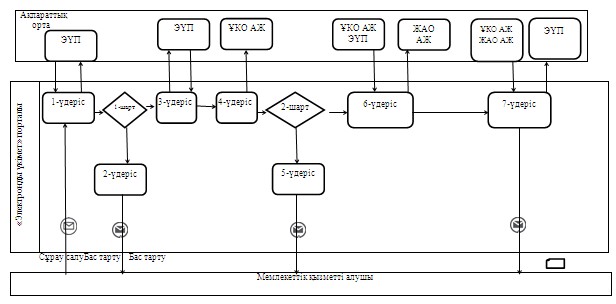      ЭҮП арқылы «ішінара автоматтандырылған» электрондық мемлекеттік

   қызмет көрсету кезіндегі функционалдық өзара іс-қимыл диаграммасы

«Шығыс Қазақстан облысы аумағында

таратылатын шетелдік мерзімді баспасөз

басылымдарын есепке алу» электрондық

мемлекеттік қызмет регламентіне

2 қосымша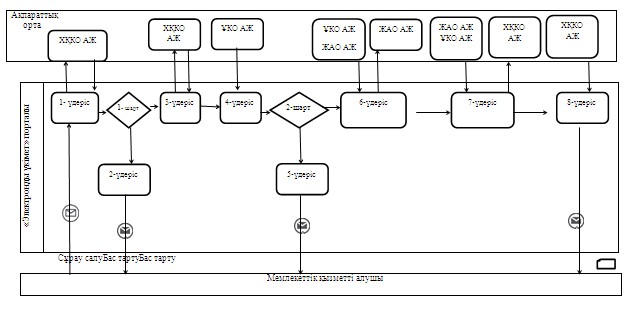       ХҚКО АЖ арқылы «ішінара автоматтандырылған» электрондық

мемлекеттік қызмет көрсету кезіндегі функционалдық өзара іс-қимыл

                            диаграммасы

«Шығыс Қазақстан облысы аумағында

таратылатын шетелдік мерзімді баспасөз

басылымдарын есепке алу» электрондық

мемлекеттік қызмет регламентіне

3 қосымша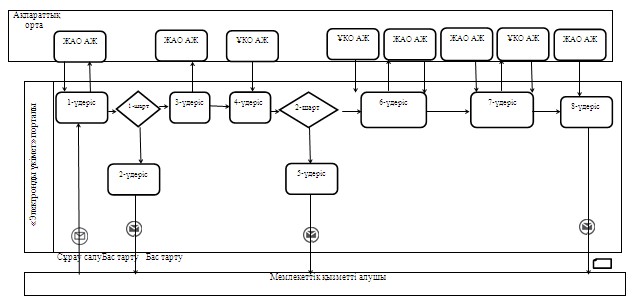          ЖАО АЖ арқылы «ішінара автоматтандырылған» электрондық

мемлекеттік қызмет көрсету кезіндегі функционалдық өзара іс-қимыл

                             диаграммасы

«Шығыс Қазақстан облысы аумағында

таратылатын шетелдік мерзімді баспасөз

басылымдарын есепке алу» электрондық

мемлекеттік қызмет регламентіне

4 қосымша Электрондық мемлекеттік қызметке арналған экранды нысан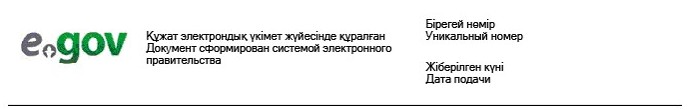 __________________________

__________________________

(өтiнiш тiркелетiн      

органның атауы және мекенжайы) Шығыс Қазақстан облысында таратылатын шетелдiк мерзiмдi

баспасөз басылымдарын есепке алу туралы өтiнiш      Сiзден Шығыс Қазақстан облысында таратылатын шетелдiк мерзiмдi баспасөз басылымдарын есепке алуды сұраймын.      Таратушының деректерi:

____________________________________________________________________

     (ұйымдастыру-құқықтық түрiн көрсетумен жеке кәсiпкердiң/заңды тұлғаның атауы)

___________________________________________________________________

          (ЖИН/БИН, СТН, тiркелген құжатының нөмiрi және берiлген күнi)

___________________________________________________________________

     (тiркелген орны, нақты мекенжайы, байланыс телефондары, электрондық поштасы)Қосымша:      1. __________________

      2. __________________

      бiрiншi басшының/жеке кәсiпкердiң қолы      МО                   20__ ж. «___»___________Осы құжат «Электрондық құжат және электрондық цифрлық қолтаңба туралы» 2003 жылғы 7

қаңтардағы N 370-II ҚРЗ 7-бабының 1-тармағына сәйкес қағаз тасығыштағы құжатқа тең.

Данный документ согласно пункту 1 статьи 7 ЗРК от 7 января 2003 года «Об электронном

документе и электронной цифровой подписи» равнозначен документу на бумажном носителе.



* Штрих-код «Электрондық әкімдік» ақпараттық жүйесі ұсынған және электрондық-цифрлық

қолтаңбамен қол қойылған деректерді қамтиды {указать подразделение} (Указать регион).

Штрих-код содержит данные, предоставленные информационной системой «Электронный

акимат» и подписанные электронно-цифровой подписью {указать подразделение} (Указать

регион).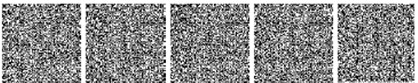 

«Шығыс Қазақстан облысы аумағында

таратылатын шетелдік мерзімді баспасөз

басылымдарын есепке алу» электрондық

мемлекеттік қызмет регламентіне

5 қосымша Әрбір іс-қимылдың орындалу мерзімі көрсетілген іс-қимыл

(рәсімдеулер, функциялар, операциялар) дәйектілігінің мәтіндік

кестелік сипаттамасы 1 кесте. Әрекеттерді қызмет беруші арқылы сипаттау 2 кесте. Әрекеттерді ХҚКО арқылы сипаттау 3 кесте. Әрекеттерді ЭҮП арқылы сипаттау

«Шығыс Қазақстан облысы аумағында

таратылатын шетелдік мерзімді баспасөз

басылымдарын есепке алу» электрондық

мемлекеттік қызмет регламентіне

6 қосымша Электрондық мемлекеттік қызмет көрсетудің

шығыс құжатының (анықтама) нысаны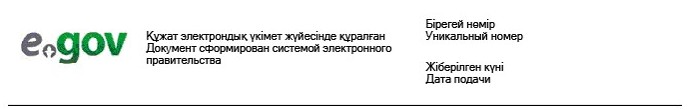 ______________________________

(таратушыға анықтама берген

жергiлiктi атқарушы органның атауы) Шығыс Қазақстан облысында таратылатын шетелдiк мерзiмдi

баспасөз басылымдарын есепке алу туралы анықтама№ _________                               20__ ж. «___» __________

(тiркеу нөмiрi)      Осы анықтама «Бұқаралық ақпарат құралдары туралы» Қазақстан

Республикасының Заңына сәйкес ___________________________________

                         (таратушының атауы және оның ұйымдастыру-құқықтық нысаны)берiлді және шетелдiк мерзiмдi баспасөз басылымдарының  20___ж. «___»

__________ бастап есепке алынғанын растайды.      Шетелдiк мерзiмдi баспасөз басылымдары атауының толық тiзбесi:

      1. ________________

      2. ________________

      3. ________________

      4. және т.б.Шетелдiк мерзiмдi баспасөз басылымдарының таралу аумағы:

___________________________________________________________      Осы анықтама 20___ ж.«___» ________ дейiн жарамды.      Орган басшысы                 қолы      МО        20__ ж. «___»___________Осы құжат «Электрондық құжат және электрондық цифрлық қолтаңба туралы» 2003 жылғы 7

қаңтардағы N 370-II ҚРЗ 7-бабының 1-тармағына сәйкес қағаз тасығыштағы құжатқа тең.

Данный документ согласно пункту 1 статьи 7 ЗРК от 7 января 2003 года «Об электронном

документе и электронной цифровой подписи» равнозначен документу на бумажном носителе.



* Штрих-код «Электрондық әкімдік» ақпараттық жүйесі ұсынған және электрондық-цифрлық

қолтаңбамен қол қойылған деректерді қамтиды {указать подразделение} (Указать регион).

Штрих-код содержит данные, предоставленные информационной системой «Электронный

акимат» и подписанные электронно-цифровой подписью {указать подразделение} (Указать

регион).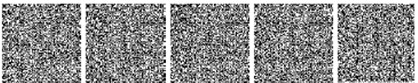  Шығыс құжаттың (бас тарту) нысаны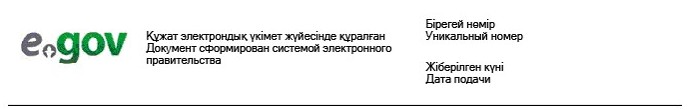  Шетелдiк мерзімді баспасөз басылымдарын

есепке алудан бас тарту______________________________________________________

(таратушыға анықтама берген жергілікті атқарушы органның атауы)      1. Қазақстан Республикасы Үкіметінің 2002 жылғы 29 шілдедегі

№ 843 қаулысымен бекітілген, Шетелдік мерзімді баспасөз басылымдарын

есепке алу ережесінің 6-тармағында көзделген барлық қажеттi құжаттар

ұсынылмаған.

      2.  Өтініште толық емес немесе дұрыс емес ақпарат көрсетiлген.

      3. Таратушыға қатысты қызметтiң осы түрiмен айналысуға тыйым

салатын сот шешiмi бар.

      4. Шетелдiк мерзiмдi баспасөз басылымдары өнiмiне қатысты

оларды Қазақстан Республикасының аумағында таратуға тыйым салу туралы

сот шешiмi бар.

      Осыған байланысты есепке қою мүмкін емес.      Шетелдiк мерзiмдi баспасөз басылымдары атауларының толық

тiзбесi:

      1. ________________

      2. ________________

      3. ________________

      4. және т.б.      Орган басшысы        қолы      МО 20__ ж. «___»___________ Шығыс құжаттың (аралас жауап) нысаны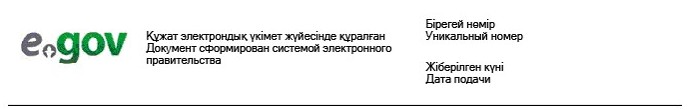 ______________________________

(таратушыға анықтама берген

жергiлiктi атқарушы органның атауы) Шығыс Қазақстан облысында таратылатын шетелдiк мерзiмдi

баспасөз басылымдарын есепке алу туралы

№ _________ анықтама      Осы анықтама «Бұқаралық ақпарат құралдары туралы» Қазақстан

Республикасының Заңына сәйкес_______________________________берiлген

                        (таратушының атауы және оның ұйымдастыру-құқықтық нысаны)

және шетелдiк мерзiмдi баспасөз басылымдарының 20___ж. «___»

__________ бастап есепке алынғанын растайды.      Шетелдiк мерзiмдi баспасөз басылымдары атауларының толық

тiзбесi:

      1. ________________

      2. ________________

      3. ________________

      4. және т.б.Шетелдiк мерзiмдi баспасөз басылымдарының таралу аумағы:

____________________________________________________________ Шетелдiк мерзімді баспасөз басылымдарын

есепке алудан бас тарту      Шетелдiк мерзiмдi баспасөз басылымдары атауларының толық

тiзбесi:

      1. ________________

      2. ________________

      3. ________________

      4. және т.б.      Мыналарға байланысты:

      1. Қазақстан Республикасы Үкіметінің 2002 жылғы 29 шілдедегі

№ 843 қаулысымен бекітілген, Шетелдік мерзімді баспасөз басылымдарын

есепке алу ережесінің 6-тармағында көзделген барлық қажеттi құжаттар

ұсынылмаған.

      2. Өтініште толық емес немесе дұрыс емес ақпарат көрсетiлген.

      3. Таратушыға қатысты қызметтiң осы түрiмен айналысуға тыйым

салатын сот шешiмi бар.

      4. Шетелдiк мерзiмдi баспасөз басылымдары өнiмiне қатысты

оларды Қазақстан Республикасының аумағында таратуға тыйым салу туралы

сот шешiмi бар.

      Осыған байланысты есепке қою мүмкін емес.

      Осы анықтама 20___ ж.«___» ________ дейiн жарамды.      Орган басшысы                 қолы      МО        20__ ж. «___»___________Осы құжат «Электрондық құжат және электрондық цифрлық қолтаңба туралы» 2003 жылғы 7

қаңтардағы N 370-II ҚРЗ 7-бабының 1-тармағына сәйкес қағаз тасығыштағы құжатқа тең.

Данный документ согласно пункту 1 статьи 7 ЗРК от 7 января 2003 года «Об электронном

документе и электронной цифровой подписи» равнозначен документу на бумажном носителе.



* Штрих-код «Электрондық әкімдік» ақпараттық жүйесі ұсынған және электрондық-цифрлық

қолтаңбамен қол қойылған деректерді қамтиды {указать подразделение} (Указать регион).

Штрих-код содержит данные, предоставленные информационной системой «Электронный

акимат» и подписанные электронно-цифровой подписью {указать подразделение} (Указать

регион).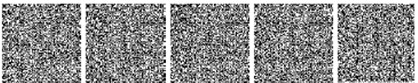 

«Шығыс Қазақстан облысы аумағында

таратылатын шетелдік мерзімді баспасөз

басылымдарын есепке алу» электрондық

мемлекеттік қызмет регламентіне

7 қосымша Электрондық мемлекеттiк қызметтiң «сапа» және «қолжетiмдiлiк»

көрсеткiштерiн анықтау сауалнамасының нысаны _______________________________________________

(қызметтің атауы)      1. Сіз электрондық мемлекеттiк қызметтi көрсету үдерiсiнiң сапасына және нәтижесiне қанағаттанасыз ба ?

      1) қанағаттанған жоқпын;

      2) iшiнара қанағаттанамын;

      3) қанағаттанамын.

      2. Сіз электрондық мемлекеттiк қызметтi көрсету тәртiбi туралы ақпараттың қолжетімділік сапасына қанағаттанасыз ба ?

      1) қанағаттанған жоқпын;

      2) iшiнара канағаттанамын;

      3) қанағаттанамын.
					© 2012. Қазақстан Республикасы Әділет министрлігінің «Қазақстан Республикасының Заңнама және құқықтық ақпарат институты» ШЖҚ РМК
				Р/с №Шетелдiк мерзiмдi баспасөз басылымдары атауының тiзбесiШетелдiк мерзiмдi баспасөз басылымдарының таралу аумағыТаратылатын шетелдiк мерзiмдi баспасөз басылымдарының тiлi (тiлдерi)Негiзгi тақырыптық бағыттығыМерзiмдiлiгіТаратылатын даналарының болжамды саны1.2.1) Негiзгi үдерістiң (жұмыстар барысының, ағынының) әрекетi1) Негiзгi үдерістiң (жұмыстар барысының, ағынының) әрекетi1) Негiзгi үдерістiң (жұмыстар барысының, ағынының) әрекетi1) Негiзгi үдерістiң (жұмыстар барысының, ағынының) әрекетi1) Негiзгi үдерістiң (жұмыстар барысының, ағынының) әрекетi1) Негiзгi үдерістiң (жұмыстар барысының, ағынының) әрекетi1Әрекет (жұмыстар барысының, ағынының) №12342ҚФБ, АЖ атауыҚызмет беруші  қызметкеріЖАО АЖЭҮӨШ/ЭҮШХҚО АЖ3Әрекеттiң (үдерiстiң, рәсiмдеудің, операцияның) атауы және олардың сипаттамасыӨтініш пен құжаттардың  түпнұсқалығын тексеру, деректерді ЖАО АЖ енгізуДеректерді ЖТ МБД, ЗТ МБД, БСАҚ АЖ – да тексеруМәртебе туралы  хабарламаны  ЖАО АЖ-дан ХҚКО АЖ-ға маршруттауӨтінішке номер беру, ағымдағы мәртебесін көрсетіп хабарлама қалыптастыру4Аяқтау нысаны (деректер, құжат, ұйымдық-басшылық ету шешiмі)Өтінішті және қызмет алуға арналған құжаттарды қабылдауӨтінішке нөмер беріп, сұрау салуды тіркеу Сұрау салуды маршруттауТүскен мәртебені көрсету5Орындау мерзiмдерi5 минуттан артық емес1 минуттан артық емес1 минуттан артық емес1 минуттан артық емес6Келесі әрекеттің нөмірі23452) Негiзгi үдерістiң (жұмыстар барысының, ағынының) әрекетi2) Негiзгi үдерістiң (жұмыстар барысының, ағынының) әрекетi2) Негiзгi үдерістiң (жұмыстар барысының, ағынының) әрекетi2) Негiзгi үдерістiң (жұмыстар барысының, ағынының) әрекетi2) Негiзгi үдерістiң (жұмыстар барысының, ағынының) әрекетi2) Негiзгi үдерістiң (жұмыстар барысының, ағынының) әрекетi1Әрекет (жұмыстар барысының, ағынының) №56782ҚФБ, АЖ атауыҚызмет беруші қызметкеріЖАО АЖЭҮӨШ/ЭҮШХҚО АЖ3Әрекеттiң (үдерiстiң, рәсiмдеудің, операцияның) атауы және олардың сипаттамасыСұрау салуды орындау. Шетелдік мерзімдік баспасөз басылымдарын есепке алу туралы анықтаманы немесе мемлекеттік қызмет көрсетуден бас тарту туралы дәлелді жауапты қалыптастыруАнықтаманы қалыптастыру. Қызмет көрсету мәртебесінің ауысқаны туралы хабарламаны қалыптастыруХабарламаны маршруттауХабарламаны, мәртебені көрсету4Аяқтау нысаны (деректер, құжат, ұйымдықбасшылық ету шешiмі)Шетелдік мерзімдік баспасөз басылымдарын есепке алу туралы  анықтаманы немесе мемлекеттік қызмет көрсетуден бас тарту туралы дәлелді жауапты қалыптастыруШығыс құжатты және сұрау салуды орындаудың мәртебелерінқалыптастыруМаршруттауОрындау мәртебелерін көрсету5Орындау мерзiмдерi10 жұмыс күні1 минуттан артық емес1 минуттан артық емес1 минуттан артық емес6Келесі әрекеттің нөмірі67893) Негiзгi үдерістiң (жұмыстар барысының, ағынының) әрекетi3) Негiзгi үдерістiң (жұмыстар барысының, ағынының) әрекетi3) Негiзгi үдерістiң (жұмыстар барысының, ағынының) әрекетi3) Негiзгi үдерістiң (жұмыстар барысының, ағынының) әрекетi3) Негiзгi үдерістiң (жұмыстар барысының, ағынының) әрекетi3) Негiзгi үдерістiң (жұмыстар барысының, ағынының) әрекетi1Әрекет (жұмыстар барысының, ағынының) №91011122ҚФБ, АЖ атауыҚызмет беруші қызметкеріЖАО АЖЭҮШ /ЭҮӨШХҚО АЖ3Әрекеттiң (үдерiстiң, рәсiмдеудің, операцияның) атауы және олардың сипаттамасыШығыс құжатты жасауЖАО ЭЦҚ қойылған шығыс құжатты қалыптастыру және тіркеуМәртебенің ауысқаны туралы хабарламаны ХҚО АЖ маршруттауШығыс құжатпен бірге қызмет көрсетудің аяқталғаны туралы хабарламаны көрсету4Аяқтау нысаны (деректер, құжат, ұйымдықбасшылық ету шешiмі)ЖАО жүгінген кезде мемлекеттік қызметті алушыға шығыс құжатты беруХабарламаны шығыс құжатпен бірге жіберуМаршруттауОрындауды аяқтаудың мәртебесін көрсету5Орындау мерзiмдерi5 минуттан артық емес1 минуттан артық емес1 минуттан артық емес1 минуттан артық емес6Келесі әрекеттің нөмірі101112-1) Негiзгi үдерістiң (жұмыстар барысының, ағынының) әрекетi1) Негiзгi үдерістiң (жұмыстар барысының, ағынының) әрекетi1) Негiзгi үдерістiң (жұмыстар барысының, ағынының) әрекетi1) Негiзгi үдерістiң (жұмыстар барысының, ағынының) әрекетi1) Негiзгi үдерістiң (жұмыстар барысының, ағынының) әрекетi1) Негiзгi үдерістiң (жұмыстар барысының, ағынының) әрекетi1) Негiзгi үдерістiң (жұмыстар барысының, ағынының) әрекетi1Әрекет (жұмыстар барысының, ағынының) №123452ҚФБ, АЖ атауыХҚКО қызметкеріХҚО АЖЭҮӨШ/ ЭҮШЖАО АЖҚызмет беруші қызметкері3Әрекеттiң (үдерiстiң, рәсiмдеудің, операцияның) атауы және олардың сипаттамасыӨтініш пен құжаттардың түпнұсқалығын тексеру, деректерді ХҚО АЖ енгізуДеректерді ЖТ МБД, ЗТ МБД, БСАҚ АЖ – да тексеруСұрау салуды ХҚО АЖ-дан ЖАО АЖ-ға маршруттауӨтінішке номер беру, орындауға жіберуҚұжаттарды тексеру, өтінішті жұмысқа қабылдау4Аяқтау нысаны (деректер, құжат, ұйымдық-басшылық ету шешiмі)Қызмет алуға өтініш пен құжаттарды қабылдауӨтінішке номер беріп, сұрау салуды тіркеуСұрау салуды маршруттауӨтінішті ХҚКО-дан ЖАО АЖ түскендер мәртебесінде көрсетуСұрау салуды жұмысқа қабылдау5Орындау мерзiмдерi10 минуттан артық емес1 минуттан артық емес1 минуттан артық емес1 минуттан артық емес5 минуттан артық емес6Келесі әрекеттің нөмірі234562) Негiзгi үдерістiң (жұмыстар барысының, ағынының) әрекетi2) Негiзгi үдерістiң (жұмыстар барысының, ағынының) әрекетi2) Негiзгi үдерістiң (жұмыстар барысының, ағынының) әрекетi2) Негiзгi үдерістiң (жұмыстар барысының, ағынының) әрекетi2) Негiзгi үдерістiң (жұмыстар барысының, ағынының) әрекетi2) Негiзгi үдерістiң (жұмыстар барысының, ағынының) әрекетi2) Негiзгi үдерістiң (жұмыстар барысының, ағынының) әрекетi1Әрекет (жұмыстар барысының, ағынының) №6789102ҚФБ, АЖ атауыҚызмет беруші қызметкеріЖАО АЖ ЭҮӨШ/ ЭҮШХҚКО АЖХҚКО3Әрекеттiң (үдерiстiң, рәсiмдеудің, операцияның) атауы және олардың сипаттамасыСұрау салуды орындау. Шетелдік мерзімдік баспасөз басылымдарын есепке алу туралы анықтаманы немесе мемлекеттік қызмет көрсетуден бас тарту туралы дәлелді жауапты қалыптастыруАнықтаманы қалыптастыру. Қызмет көрсету мәртебесінің ауысқаны туралы хабарламаны қалыптастыруХҚКО АЖ-ға мәртебенің ауысқаны туралы хабарламаны маршруттауХабарламаны, мәртебені көрсету-4Аяқтау нысаны (деректер, құжат, ұйымдық-басшылық ету шешiмі)Шетелдік мерзімдік баспасөз басылымдарын есепке алу туралы анықтаманы немесе мемлекеттік қызмет көрсетуден бас тарту туралы дәлелді жауапты қалыптастыруШығыс құжатты және сұрау салуды орындау мәртебелерін қалыптастыруМаршруттауОрындау мәртебелерін көрсету-5Орындау мерзiмдерi10 жұмыс күні1 минуттан артық емес1 минуттан артық емес1 минуттан артық емес-6Келесі әрекеттің нөмірі78910113) Негiзгi үдерістiң (жұмыстар барысының, ағынының) әрекетi3) Негiзгi үдерістiң (жұмыстар барысының, ағынының) әрекетi3) Негiзгi үдерістiң (жұмыстар барысының, ағынының) әрекетi3) Негiзгi үдерістiң (жұмыстар барысының, ағынының) әрекетi3) Негiзгi үдерістiң (жұмыстар барысының, ағынының) әрекетi3) Негiзгi үдерістiң (жұмыстар барысының, ағынының) әрекетi3) Негiзгi үдерістiң (жұмыстар барысының, ағынының) әрекетi1Әрекет (жұмыстар барысының, ағынының) №11121314152ҚФБ, АЖ атауыҚызмет беруші қызметкеріЖАО АЖЭҮӨШ/ЭҮШХҚКО АЖХҚКО3Әрекеттiң (үдерiстiң, рәсiмдеудің, операцияның) атауы және олардың сипаттамасыШығыс құжатты жасауЖАО ЭЦҚ қойылған шығыс құжатты қалыптастыру және тіркеуШығыс құжатпен хабарламаны маршруттауШығыс құжатпен қызмет көрсетудің аяқталғаны туралы хабарламаны көрсетуШығыс құжатты тұтынушыға беру4Аяқтау нысаны (деректер, құжат, ұйымдық-басшылық ету шешiмі)Қол қойылған шығыс құжатты ХҚКО беруХабарламаны шығыс құжатпен бірге жіберуМаршруттауОрындаудың аяқталу мәртебесін көрсетуШығыс құжатты беру5Орындау мерзiмдерi5 минуттан артық емес1 минуттан артық емес1 минуттан артық емес1 минуттан артық емес10 минуттан артық емес6Келесі әрекеттің нөмірі12131415-1) Негiзгi үдерістiң (жұмыстар барысының, ағынының) әрекетi1) Негiзгi үдерістiң (жұмыстар барысының, ағынының) әрекетi1) Негiзгi үдерістiң (жұмыстар барысының, ағынының) әрекетi1) Негiзгi үдерістiң (жұмыстар барысының, ағынының) әрекетi1) Негiзгi үдерістiң (жұмыстар барысының, ағынының) әрекетi1) Негiзгi үдерістiң (жұмыстар барысының, ағынының) әрекетi1) Негiзгi үдерістiң (жұмыстар барысының, ағынының) әрекетi1Әрекет (жұмыстар барысының, ағынының) №123452ҚФБ, АЖ атауыӘҮПЭҮӨШ/ЭҮШ ЖАО АЖХҚКО АЖЖАО қызметкері3Әрекеттiң (үдерiстiң, рәсiмдеудің, операцияның) атауы және олардың сипаттамасыДеректердің (мемлекеттік қызметті алушының ЭЦҚ) түпнұсқалығын тексеру. Өтінішті сақтау және ЭҮӨШ/ЭҮШ арқылы жіберуХабарламаны ЖАО АЖ-ға маршруттауӨтінішке нөмір беру. Ағымдағы мәртебені көрсетіп хабарламаны қалыптастыруТүскендер мәртебесін көрсетуӨтінішті орындауға қабылдау4Аяқтау нысаны (деректер, құжат, ұйымдық-басшылық ету шешiмі)Сұрау салудың табысты қалыптастырылғаны туралы хабарламаны немесе бас тарту туралы хабарламаны көрсетуСұрау салуды маршруттауХабарламаны ӘҮП-ға жіберуМәртебені көрсетуЖұмысқа қабылдау5Орындау мерзiмдерi1 минуттан артық емес1 минуттан артық емес1 минуттан артық емес1 минуттан артық емес5 минуттан артық емес6Келесі әрекеттің нөмірі234562) Негiзгi үдерістiң (жұмыстар барысының, ағынының) әрекетi2) Негiзгi үдерістiң (жұмыстар барысының, ағынының) әрекетi2) Негiзгi үдерістiң (жұмыстар барысының, ағынының) әрекетi2) Негiзгi үдерістiң (жұмыстар барысының, ағынының) әрекетi2) Негiзгi үдерістiң (жұмыстар барысының, ағынының) әрекетi2) Негiзгi үдерістiң (жұмыстар барысының, ағынының) әрекетi2) Негiзгi үдерістiң (жұмыстар барысының, ағынының) әрекетi1Әрекет (жұмыстар барысының, ағынының) №6789102ҚФБ, АЖ атауыҚызмет беруші қызметкеріЖАО АЖЭҮӨШ/ЭҮШӘҮПХҚКО АЖ3Әрекеттiң (үдерiстiң, рәсiмдеудің, операцияның) атауы және олардың сипаттамасыСұрау салуды орындау. Шетелдік мерзімдік баспасөз басылымдарын есепке алу туралы анықтаманы немесе мемлекеттік қызмет көрсетуден бас тарту туралы дәлелді жауапты қалыптастыруШығыс құжатты қалыптастыру. Қызмет көрсету мәртебесінің ауысқаны туралы хабарламаны қалыптастыруМәртебенің «жұмыста»-ға  ауысқаны туралы хабарламаны ӘҮП және ХҚКО АЖ-ға маршруттау«Жұмыста» мәртебесін көрсетуХабарламаны көрсету4Аяқтау нысаны (деректер, құжат, ұйымдық-басшылық ету шешiмі)Шетелдік мерзімдік баспасөз басылымдарын есепке алу туралы анықтаманы немесе мемлекеттік қызмет көрсетуден бас тарту туралы дәлелді жауапты қалыптастыруШығыс құжатты және мәртебені қалыптастыруМаршруттауШығыс құжатпен орындау мәртебелерін көрсетуОрындау мәртебелерін көрсету5Орындау мерзiмдерi10 жұмыс күні1 минуттан артық емес1 минуттан артық емес1 минуттан артық емес1 минуттан артық емес6Келесі әрекеттің нөмірі78910113) Негiзгi үдерістiң (жұмыстар барысының, ағынының) әрекетi3) Негiзгi үдерістiң (жұмыстар барысының, ағынының) әрекетi3) Негiзгi үдерістiң (жұмыстар барысының, ағынының) әрекетi3) Негiзгi үдерістiң (жұмыстар барысының, ағынының) әрекетi3) Негiзгi үдерістiң (жұмыстар барысының, ағынының) әрекетi3) Негiзгi үдерістiң (жұмыстар барысының, ағынының) әрекетi3) Негiзгi үдерістiң (жұмыстар барысының, ағынының) әрекетi1Әрекет (жұмыстар барысының, ағынының) №11121314152ҚФБ, АЖ атауыҚызмет беруші қызметкеріЖАО АЖЭҮӨШ/ЭҮШӘҮПХҚКО АЖ3Әрекеттiң (үдерiстiң, рәсiмдеудің, операцияның) атауы және олардың сипаттамасыШығыс құжатты жасау. Құжатқа қол қоюШығыс құжатқа ЖАО қызметкерінің ЭЦҚ қоюы. ЭҮП және ХҚКО-да қызмет көрсету мәртебесінің ауысқаны туралы хабарлама қалыптастыруШығыс құжатты шығарып мәртебенің ауысқаны туралы хабарламаны ЭҮП маршруттау және ХҚКО АЖ мәртебенің ауысқаны туралы хабарлауҚызмет көрсетудің аяқталғаны туралы және шығыс құжатты көру мүмкіндігі берілетін хабарламаны көрсетуҚызмет көрсетудің аяқталғаны туралы хабарламаны көрсету4Аяқтау нысаны (деректер, құжат, ұйымдық-басшылық ету шешiмі)Қол қойылған шығыс құжатХабарламаны шығыс құжатпен бірге жіберуМаршруттауШығыс құжатты көрсетуОрындау мәртебесін көрсету5Орындау мерзiмдерi1 минуттан артық емес1 минуттан артық емес1 минуттан артық емес1 минуттан артық емес1 минуттан артық емес6Келесі әрекеттің нөмірі12131415-